                      КАРАР                                                                     Р Е Ш Е Н И Е                             28  декабрь   2022 й.               №   40-101        от  28  декабря  2022  г.О внесении изменений в решение Совета сельского поселения Изяковский        сельсовет муниципального района Благовещенский район Республики        Башкортостан от 30 сентября 2021 года № 24-68 «Об утверждении Положения   о муниципальном земельном контроле на территории сельского поселения Изяковский сельсовет муниципального района Благовещенский район   Республики Башкортостан»В соответствии с Федеральным законом от 31 июля 2020 г. № 248-ФЗ               «О государственном контроле (надзоре) и муниципальном контроле в                         Российской Федерации, на основании экспертного заключения Государственного комитета Республики Башкортостан по делам юстиции от                          11 ноября 2022 года № HГР RU 03016005202100003 Совет сельского поселения Изяковский сельсовет муниципального района Благовещенский район  Республики Башкортостан  р е ш и л :                       	1. Внести в решение Совета сельского поселения Изяковский сельсовет                         муниципального района Благовещенский район Республики Башкортостан от                          30 сентября 2021 года № 24-68 «Об утверждении Положения                                        о муниципальном земельном контроле на территории сельского поселения Изяковский сельсовет муниципального района Благовещенский район                     Республики Башкортостан» следующие изменения:	В разделе «Обжалование решений администрации, действий                                (бездействия) должностных лиц, уполномоченных осуществлять муниципальный земельный контроль» слова «Лицо, подавшее жалобу, до принятия решения по жалобе может отозвать ее   полностью или частично. При этом повторное направление жалобы по тем же основаниям не допускается.» заменить на слова «Лицо, подавшее жалобу, до принятия решения по жалобе может отозвать ее. При этом повторное направление жалобы по тем же основаниям не допускается».	2. Признать утратившим силу решение Совета сельского поселения                                Изяковский сельсовет муниципального района Благовещенский район                       Республики Башкортостан от 26 февраля 2021 года № 20-62 «Об                                       утверждении Порядка осуществления муниципального земельного контроля на территории сельского поселения Изяковский сельсовет муниципального района Благовещенский район Республики Башкортостан».	3.  Обнародовать настоящее решение в порядке, установленном                     Уставом сельского поселения Изяковский сельсовет муниципального района Благовещенский район Республики Башкортостан.          Глава сельского поселения                                                                                А.А. ХайруллинаБЛАГОВЕЩЕН РАЙОНЫ МУНИЦИПАЛЬ РАЙОНЫНЫИЗƏК АУЫЛ СОВЕТЫАУЫЛ  БИЛƏМƏhЕ СОВЕТЫБАШКОРТОСТАН  РЕСПУБЛИКАhЫ453457,  Урге ИзƏк  ауылы,МƏктƏп  урамы, 18Тел. .8(34766)2-79-46СОВЕТ СЕЛЬСКОГО ПОСЕЛЕНИЯ ИЗЯКОВСКИЙ СЕЛЬСОВЕТ МУНИЦИПАЛЬНОГО РАЙОНА БЛАГОВЕЩЕНСКИЙ РАЙОНРЕСПУБЛИКА  БАШКОРТОСТАН453457,село Верхний ИзякУлица Школьная ,18Тел.8(34766)2-79-46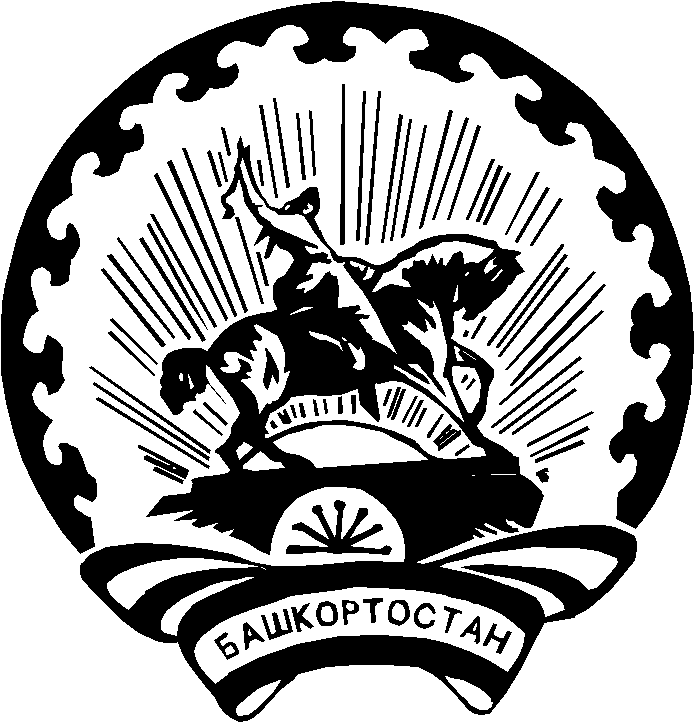 